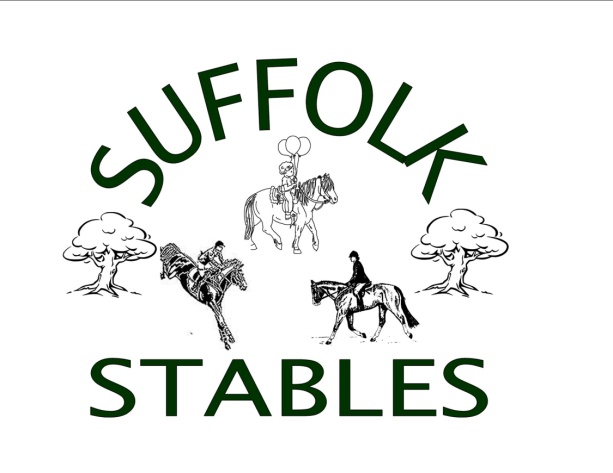 Credit Card Number: _________________________________________________________  Exp: ____________   Sec Code: _______________Name on Card: ____________________________________________________.  Ph: _______________________________________________Address: ___________________________________________________________ City: _________________ State:__________ Zip: _________Email: _______________________________________________________________________________________________________________I give permission to Suffolk Stables to Please debit the credit card above for the amount of $________________________ .  date: __________Signature: _______________________________________________  Print name: _________________________________________________